Инструкция для внесения сведений о достижениях в электронную базу данныхВойдите в личный кабинет edu.viti-mephi.ru.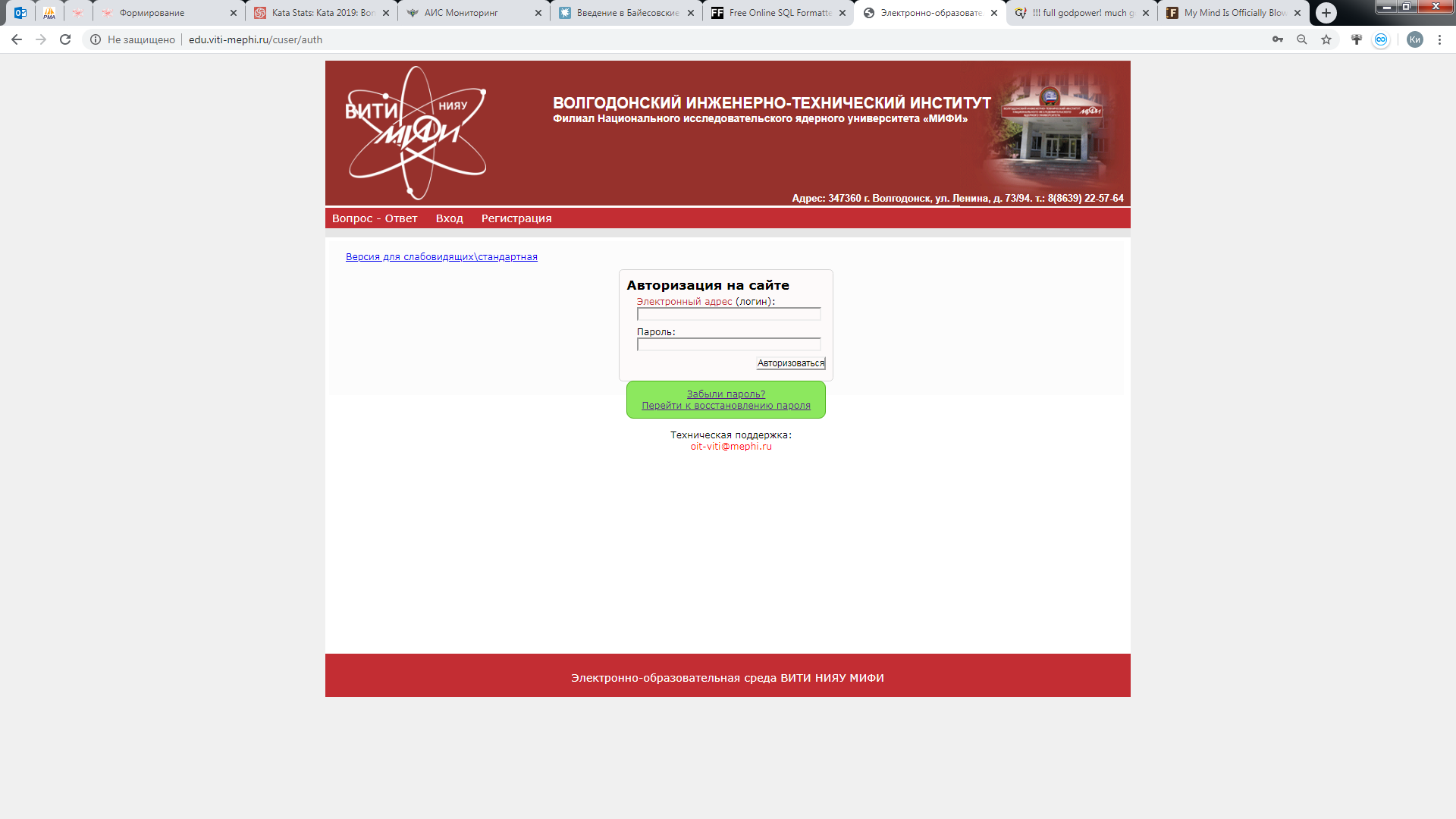 Откройте подсистему «Портфолио».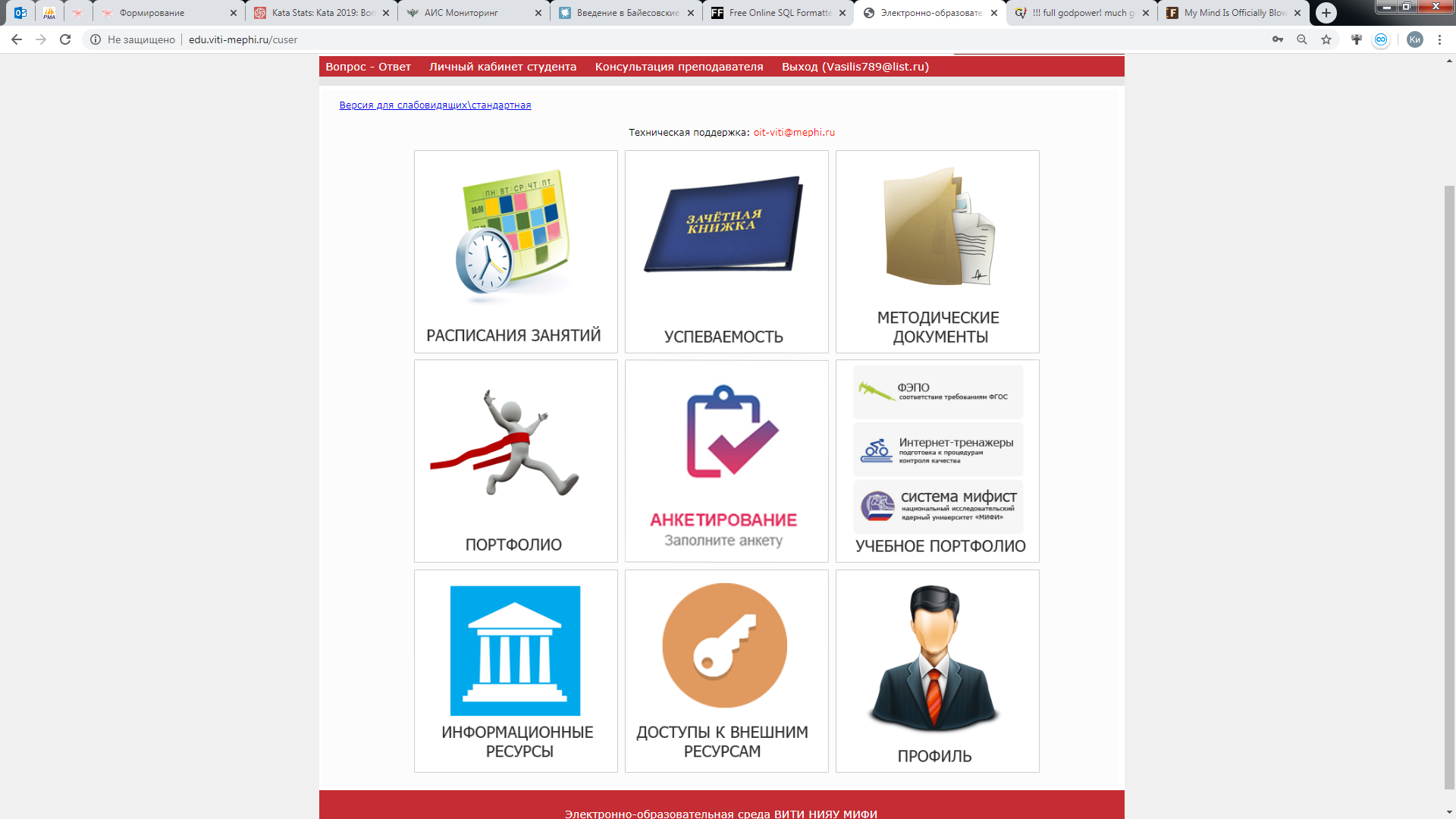 Здесь отображается список ваших достижений. Все сведения, вносимые в список достижений, проходят проверку стипендиальной комиссией. Изменить данные о достижении или удалить его можно до того, как данные будут проверены:  утверждены или отклонены. Для добавления достижения нажмите на кнопку «Добавить портфолио» будет открыто окно добавления нового достижения.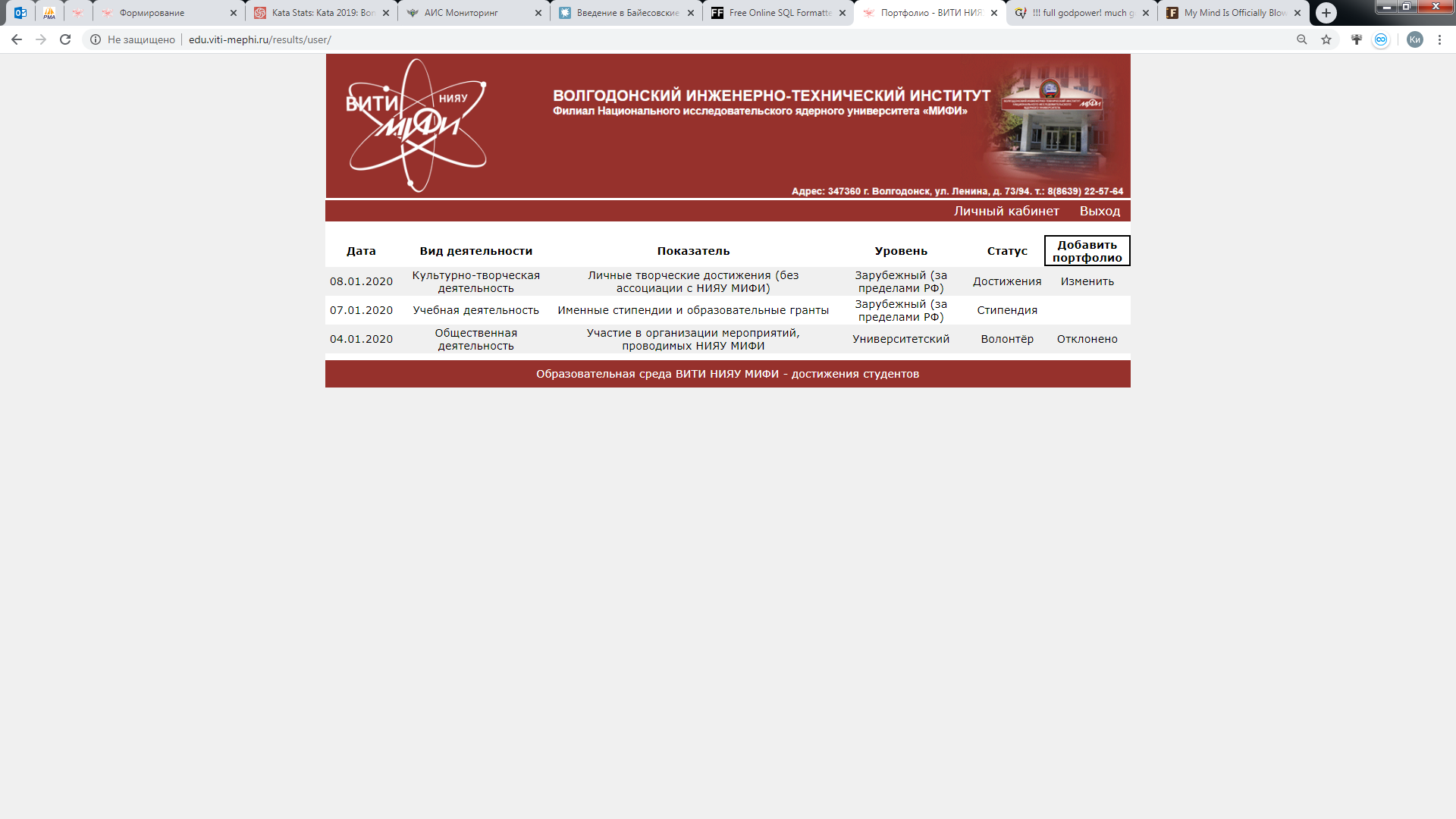 В окне добавления нового достижения требуется заполнить все поля и приложить документ-подтверждение.дата события - дата участия в конференции, дата прилагаемого диплома, дата организованного мероприятия и т.д.,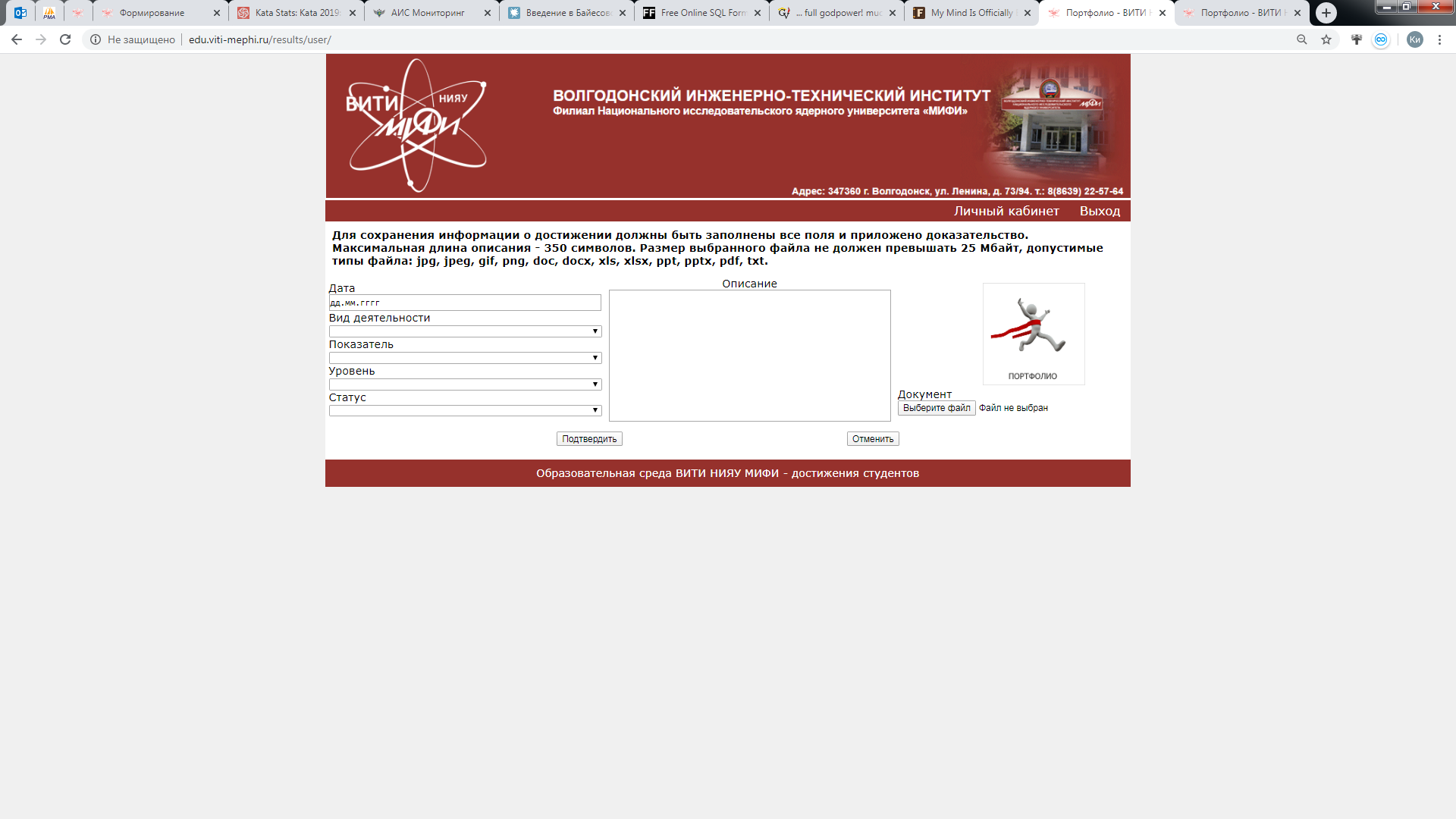 описание - роль в мероприятии, другая поясняющая информация,документ - скан диплома или иное подтверждение подлинности достижения,статус - насколько важным является достижение, заполняется последовательно, начиная с выбора вида деятельности. Для загрузки файла –подтверждения нажмите на кнопку Выберите файл.После заполнения всех требуемых полей необходимо нажать на кнопку «Подтвердить».Пример заполнения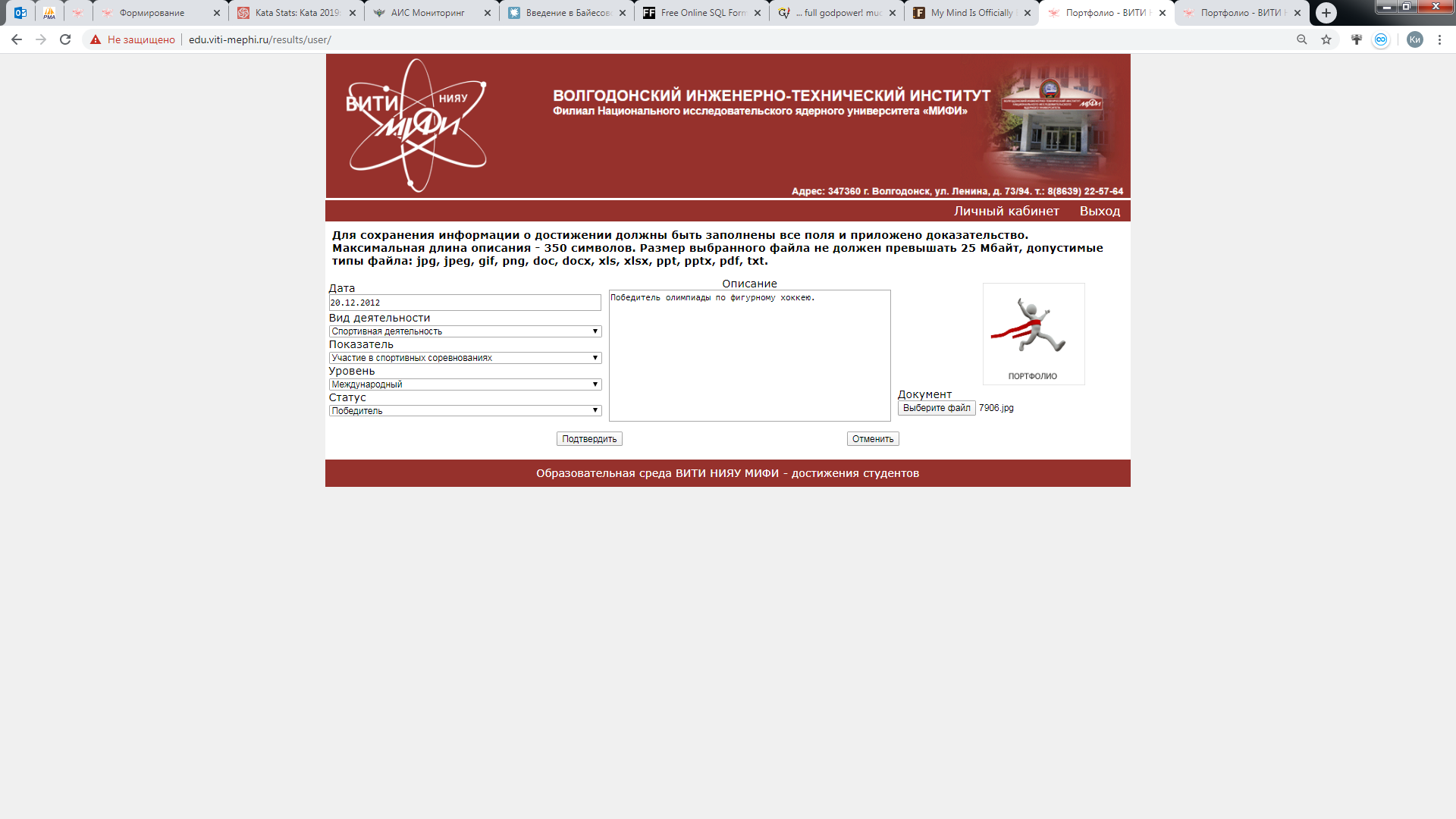 Если необходимо внести корректировку, то в нужной строке нажмите кнопку Изменить